INSTITUTO FEDERAL DE EDUCAÇÃO, CIÊNCIA E TECNOLOGIA - PARAÍBA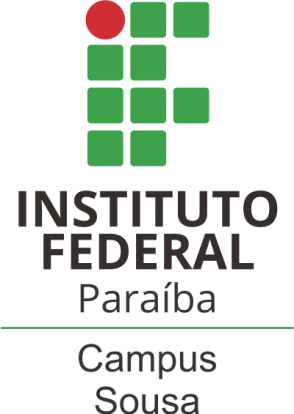 PROREITORIA DE EXTENSÃO E CULTURACOORDENAÇÃO DE EXTENSÃO E CULTURAFESTIVAL DE INTÉRPRETES DA MÚSICA DO IFPB 2017Inscrição nº ________________________          Data: _________________________Intérprete (nome): ______________________________________________________Matrícula: ______________________ Celular ________________________________Série/Turma/Curso/Turno:________________________________________________Telefone: ___________________ E-mail: ___________________________________Música/Título: _________________________________________________________Autor: ________________________________________________________________Gênero: ______________________________ Ritmo: __________________________Observações:____________________________________________________________________________________________________________________________________Ciente dos Termos do regulamento geral do Festival,_____________________________________________Assinatura do Aluno / Intérprete___________________________, ________ de ____________________ de 2017.                                        ___________________________                                                 A Comissão do FEST’INXX Festival de Intérpretes da Música do IFPB - 2017.Inscrição nº _____________________          Data: ___________________________Intérprete (nome): _____________________________________________________Matrícula: _____________________ Curso: ________________________________Música:__________________________________Autor:_______________________A Comissão do FEST’IN: ________________________________________________